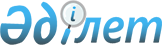 О реорганизации Республиканского государственного предприятия на праве хозяйственного ведения "Казаэропроект" Комитета гражданской авиации Министерства транспорта и коммуникаций Республики КазахстанПостановление Правительства Республики Казахстан от 30 марта 2012 года № 379

      Правительство Республики Казахстан ПОСТАНОВЛЯЕТ:



      1. Реорганизовать Республиканское государственное предприятие на праве хозяйственного ведения «Казаэропроект» Комитета гражданской авиации Министерства транспорта и коммуникаций Республики Казахстан путем преобразования в акционерное общество «Научно-исследовательский и проектно-изыскательский институт «КазАэроПроект» (далее - общество) со стопроцентным участием государства в уставном капитале.



      2. Определить основным предметом деятельности общества выполнение научно-исследовательских и экспертных работ в области гражданской авиации, проектно-изыскательских работ в сфере строительства объектов гражданской, государственной авиации и аэрокосмической отрасли.



      3. Комитету государственного имущества и приватизации Министерства финансов Республики Казахстан совместно с Министерством транспорта и коммуникаций Республики Казахстан в установленном законодательством порядке обеспечить: 



      1) утверждение устава общества; 



      2) государственную регистрацию общества в органах юстиции Республики Казахстан; 



      3) в месячный срок после государственной регистрации общества, передачу государственного пакета акций во владение и пользование Министерству транспорта и коммуникаций Республики Казахстан;



      4) принятие иных мер, вытекающих из настоящего постановления.



      4. Утвердить прилагаемые изменения и дополнения, которые вносятся в некоторые решения Правительства Республики Казахстан.



      5. Настоящее постановление вводится в действие со дня подписания.      Премьер-Министр

      Республики Казахстан                       К. Масимов 

Утверждены         

постановлением Правительства 

Республики Казахстан   

от 30 марта 2012 года № 379 

Изменения и дополнения, которые вносятся в некоторые

решения 

Правительства Республики Казахстан

      1. Утратил силу постановлением Правительства РК от 05.08.2013 № 796.



      2. В постановлении Правительства Республики Казахстан от 12 апреля 1999 года № 405 «О видах государственной собственности на государственные пакеты акций и государственные доли участия в организациях» (САПП Республики Казахстан, 1999 г., № 13, ст. 124):



      в Перечне акционерных обществ и хозяйственных товариществ, государственные пакеты акций и доли которых отнесены к республиканской собственности, утвержденном указанным постановлением: 



      раздел «г. Алматы» дополнить строкой, порядковый номер 123-139, следующего содержания:

      «123-139. АО «НИПИИ «КазАэроПроект».



      3. В постановлении Правительства Республики Казахстан от 27 мая 1999 года № 659 «О передаче прав по владению государственными пакетами акций и государственными долями в организациях, находящихся в республиканской собственности»:



      в Перечне государственных пакетов акций и государственных долей участия в организациях республиканской собственности, право владения и пользования которыми передается отраслевым министерствам и иным государственным органам, утвержденном указанным постановлением: 



      раздел «Министерству транспорта и коммуникаций Республики Казахстан» дополнить строкой, порядковый номер 160-25, следующего содержания:

      «160-25. АО «НИПИИ «КазАэроПроект».



      4. Утратил силу постановлением Правительства РК от 19.09.2014 № 995.



      5. Утратил силу постановлением Правительства РК от 28.08.2015 № 683.
					© 2012. РГП на ПХВ «Институт законодательства и правовой информации Республики Казахстан» Министерства юстиции Республики Казахстан
				